Comportements et stratégies : construire des structures composéesComportements et stratégies : construire des structures composéesComportements et stratégies : construire des structures composéesL’élève joue avec des solides à 3-D, mais ne sait pas quels solides utiliser pour construire une structure composée.L’élève construit une structure composée avec des solides à 3-D, mais utilise un seul type de solides ou n’utilise que des solides qui ont des faces carrées ou rectangulaires.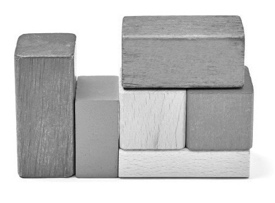 L’élève construit une structure composée avec des solides à 3-D, mais a de la difficulté à nommer les solides qu’il a utilisés.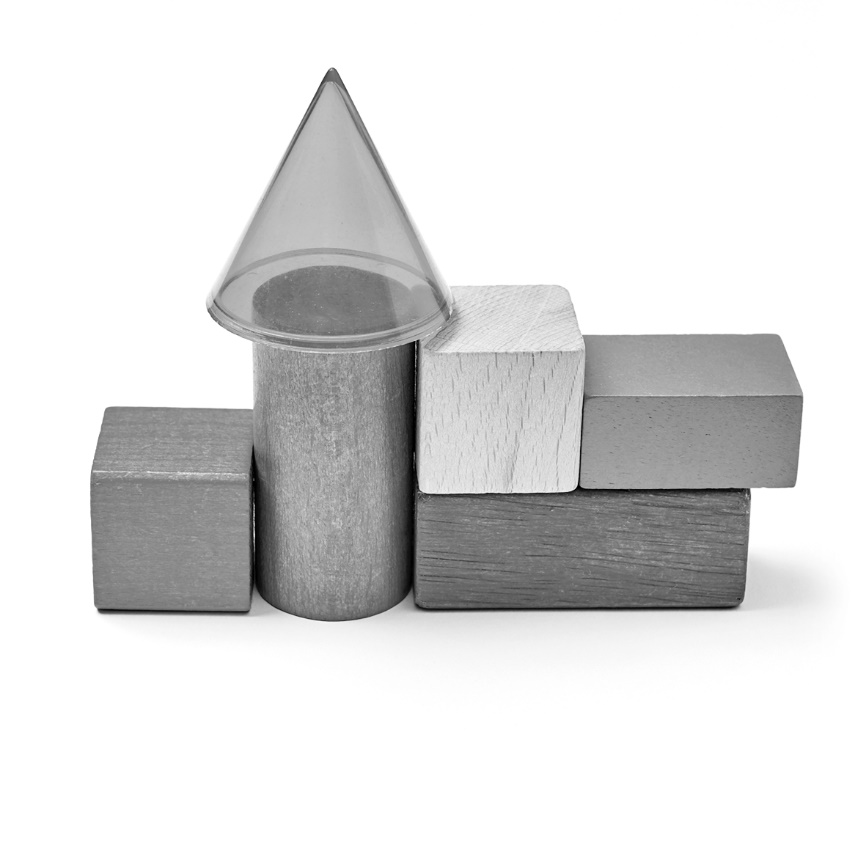 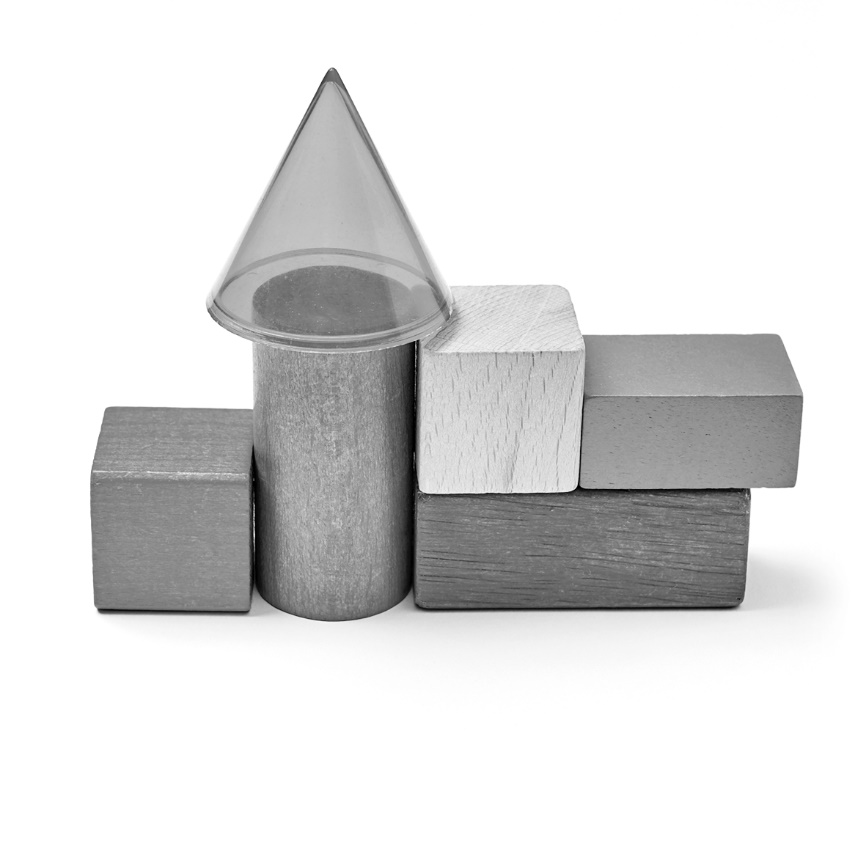 Observations et documentationObservations et documentationObservations et documentationL’élève construit une structure composée avec des solides à 3-D et nomme les solides utilisés, mais a de la difficulté à nommer les formes des faces visibles.L’élève construit une structure composée avec des solides à 3-D et nomme les solides et leurs faces, mais a de la difficulté à comparer des structures.L’élève réussit à construire une structure composée avec des solides à 3-D, à nommer les solides et leurs faces et à comparer des structures.Observations et documentationObservations et documentationObservations et documentation